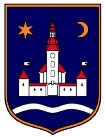 REPUBLIKA HRVATSKA					ZAGREBAČKA ŽUPANIJAOPĆINA POKUPSKO	  Općinsko vijeće Na temelju članka 33. Statuta Općine Pokupsko (Glasnik Zagrebačke županije br.  11/13 i 4/18), Općinsko vijeće Općine Pokupsko na               sjednici održanoj dana                               godine, donosiO D L U K Uo sufinanciranju umjetnog osjemenjivanja goveda na području Općine Pokupsko za 2020. godinuČlanak 1.	Ovom Odlukom odobrava se sufinanciranje umjetnog osjemenjivanja goveda (krava i junica) vlasnicima s prebivalištem na području Općine Pokupsko za 2020. godinu. Članak 2.Utvrđuje se iznos subvencije za umjetno osjemenjivanje goveda u visini stvarnih troškova osjemenjivanja s uključenim PDV-om, bez putnih i ostalih pratećih troškova, do maksimalnog iznosa od 300,00 kuna po osjemenjenom govedu.Članak 3.Usluga umjetnog osjemenjivanja vršit će se putem Veterinarske stanice Velika Gorica d.o.o., Sisačka 39, 10 410. Članak 4.	Plaćanje subvencije vršit će se na temelju dostavljenog izvješća  o obavljenoj oplodnji, izdate od strane Veterinarske stanice Velika Gorica d.o.o.Članak 5.	Pravo na subvenciju može ostvariti vlasnik goveda pod uvjetom da je podmirio sva dugovanja prema Općini Pokupsko (komunalna naknada, komunalni doprinos i sl.), o čemu evidenciju vodi Jedinstveni upravni odjel Općine Pokupsko i druge pravne osobe s ugovorenim poslovima naplate prihoda Općine Pokupsko.Članak 6.	Potrebna financijska sredstva za provedbu ove Odluke osigurana su u Proračunu Općine Pokupsko za 2020. godinu, Glavni Program A16, Program 0161 Program poticanja poduzetništva, Aktivnost A00162 Poticaji razvoju poljoprivrede,    R 038. Članak 7.	Ova Odluka stupa na snagu osmog dana od dana objave u Glasniku Zagrebačke županije.KLASA: URBROJ: Pokupsko, 								Predsjednik Općinskog vijeća									Stjepan Sučec